02-302 Автопоезд "Магнит" с изотермическими 1-дверными фургонами из тягача МАЗ-Купава-6731 на шасси МАЗ-6303 6х4 с 2-осным прицепом МАЗ-Купава-8711 на шасси МАЗ 8378 , грузоподъемность 12.8+13.5 т, емкость фургонов 46+46 м3, мест 2 и 1-2 спальных, снаряженный вес 12.5+6.5 т, ЯМЗ-238Д 330 лс, 100 км/час, завод МАЗ-Купава г. Минск, для ЗАО Тандер: 2004-05 г.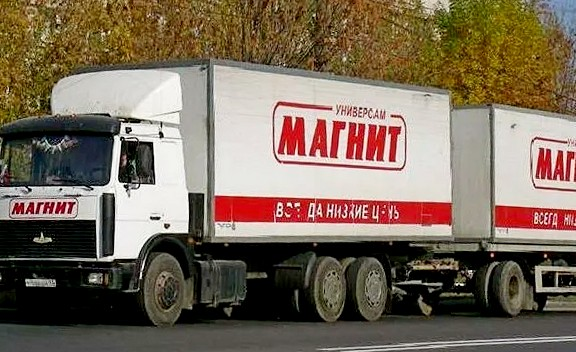 На эту тему https://dzen.ru/media/id/5a12badc799d9d084f2b61da/litovskii-schmitz-cargobull-fenomen-magnitovskoi-scepki-5a12cb075a104f30fd3b02f0Изготовитель: ООО "Завод автомобильных прицепов и кузовов "МАЗ-Купава", г. Минск  История предприятия "МАЗ-Купава" ведет свой отсчет с 1990 года. Именно тогда, на базе одного из цехов Минского    автомобильного завода было начало производство туристических прицепов. Чуть позднее ассортимент  выпускаемой продукции значительно расширился, модельный ряд "Купава" пополнился множеством вариантов исполнений и  планировок торговых прицепов, автомагазинов, исторических фургонов и кузовов для установки на различные шасси автомобилей. Новые возможности открылись у "Купава" с запуском новой технологической линии по производству сендвич-панелей - основного конструктивного элемента всей выпускаемой "МАЗ-Купава" продукции. Сендвич-панели новой конструкции значительно повысили потребительские свойства прицепов и кузовов и фургонов. Большинство моделей новой линейки изотермических и рефрижераторных фургонов Купава прошли испытания и показали отличные результаты по свойствам теплопроводности и гигиеническим свойствам.  Самым главным достоинством Купавы от производимых на российском и белорусском рынках фургонов является полное соответствие изготавливаемой продукции требованиям санитарно-гигиенических служб РФ и РБ, соответствие свойств серийно-выпускаемых изотермических фургонов параметрам, контролируемым на испытаниях и пожеланиям и требованиям потребителей. Подтверждением тому является широкий круг потребителей Купавы, среди которых в 2000-е годы было и ЗАО «Тандер», владелец торговой марки «Магнит».  Крупнейший ритейлер "Магнит" это уже не просто большое количество магазинов различных форматов с красно-белой вывеской, а яркое социально-культурно-экономическое явление современной России. Можно по-разному относится к дизайну гастрономов, ассортименту товаров и очередям в кассу, но не возможно не признавать тот факт, что как реализованная бизнес-идея — сеть "Магнит" — гениальная схема.  Для обслуживания такого количества торговых точек нужен внушительный автопарк. И у "Магнита" он есть. А начало ему положила партия автопоездов с 1-дверными изотермическими фургонами из тягача МАЗ-6731 и прицепа МАЗ-Купава-8712 производства ООО Завод автомобильных прицепов и кузовов "МАЗ-Купава", закупленная ЗАО «Тандер» в 2004-05 годах. В личной беседе со мной Сергей Николаевич Галицкий заметил, что эксплуатация этих машин приносила ему и его сотрудникам много хлопот, начиная с малой технической надежности и кончая конструкцией фургонов, неудовлетворяющей современным требованиям ритейла. В 2006 году началось сотрудничество сети "Магнит" с фирмой MAN. Именно тогда появилась ныне уже знаменитая "Магнитовская сцепка" со сквозной разгрузкой, которых в том году поставили более 260 шт. Поставщиком кузовов стал завод Schmitz Cargobull Baltic из латвийского городка Паневежис. Наряду с сотнями "тандемных паровозов" в 2006 году "Магнит" купил и десяток седельных тягачей MAN TGA 18.350. Полуприцепы-рефрижераторы поставил Schmitz Cargobull.Технические характеристики МАЗ-6731Марка шасси: МАЗ-630300-2140Источник: http://www.kupava.ru/arhiv/pritsepy/gruzovye/item/528-izotermicheskij-pritsep-maz-83781.html#.YDdp3ptn2UkИзотермический прицеп "Купава" 8711 для перевозки температурозависимых грузов. Кузов фургона изготовлен из сандвич-панелей с пенополиуритановым утеплителем. В качестве наружной и внутренней обшивок панелей может использоваться окрашенная оцинкованная сталь или пластик. Кузов спроектирован и изготовлен с учетом использования в погрузочно-разгрузочных работах погрузчика грузоподъемностью 3,5 тонны. В качестве тягача могут использоваться автофургоны Купава-5731 или Купава-6731.Технические характеристики:Шасси: МАЗ-83781Обозначение кузова: КИ 7826Коэффициент теплопроводности, Вт/м2 С: 0,4/0,7/0,9Полная масса прицепа, кг: 20000Распределение полной массы, кг: на переднюю ось: 10000, на заднюю - 10000Масса снаряженного прицепа, кг: 6500Грузоподъемность, кг: 13500Основные размеры, м: длина: 10, ширина: 2,6, высота: 4,0, база 5,385, погрузочная высота: 1,5Внутренние размеры кузова, м: длина: 7,7, ширина: 2,45, высота: 2,4Объем кузова, м3: 46Площадь пола кузова, м2: 19Толщина панелей, мм: пол: 64, стены (перед/бок): 57, крыша: 57, двери: 57Кузов выполнен из сэндвич-панелей:Наружная обшивка: окрашенный лист стальной или алюминиевый, пластик;Внутренняя обшивка: окрашенный лист стальной или алюминиевый, пластик, ДВПО.Покрытие пола: алюминиевый лист рифленый, полиуретан, фанера с ЛКП.Дверной проем задний: оцинкованная сталь, черная окрашенная сталь, нержавеющая сталь.Возможна установка боковой двери.Фурнитура: оцинкованная, окрашенная, нержавеющая.Основные характеристикиОсновные характеристикиКолёсная формула / кол-во осей6х4Характеристики грузоподъёмности и массыХарактеристики грузоподъёмности и массыПолная масса автомобиля, кг24500 (26700)**Распределение полной массы на ось переднюю / заднюю тележку6500 / 18000 (20000)Масса снаряженного автомобиля11700Грузоподъёмность, кг12800 (15000)**ДвигательДвигательМодель двигателяЯМЗ-238ДЕ(EURO-1)Тип двигателядизель, турбоЧисло и расположение цилиндров8,V-образноеРабочий объём двигателя, см314860Мощность двигателя, кВт (л.с.)243(330)Максимальный крутящий момент, Нм (кгсм)1225Коробка передачКоробка передачМодель коробки передачЯМЗ-238МТип коробки передачмеханическаяЧисло передач КП8Диапазон коробки передач7,3-0,71Передаточное число5,49Топливная системаТопливная системаМаксимальная скорость, км/ч100Контрольный расход топлива24,3ПодвескаПодвескаПодвеска передняярессорнаяПодвеска задняярессорно-балансирнаяРазмерыРазмерыПлатформаИзотермический фургон***Объем платформы46Длина платформы, мм7640Ширина платформы, мм2488Высота платформы, мм2420Площадь платформы19,0Заправочные емкостиЗаправочные емкостиТопливный бак, л350КолёсаКолёсаТип колесбез(дисковые)****Размер колес8,5-20Способ крепленияклиновый(шпилечный)****Шины11.00R20Прицепные устройстваПрицепные устройстваОсновной применяемый прицепМАЗ-Купава-8712*****Дополнительно устанавливаемое оборудованиеДополнительно устанавливаемое оборудованиеДополнительное оборудованиеПо заказу возможна комплектация холодильно-отопительными установками "Thermo King" 